PROVOZNÍ ŘÁD ŠKOLNÍ JÍDELNYProvozní řád školní jídelny a organizace provozu stravování se řídí § 30 zákona č. 561/2004 Sb., školský zákon v platném znění a Vyhláškou č. 107/2005 Sb., o školním stravováníObědy se vydávají od 11.00  -  do 14.00 hodPedagogický dozor v jídelně sleduje chování žáků po příchodu do jídelny, při stolování, odnášení použitého nádobí a dbá na bezpečnost stravujících se žáků. Vychovatelky ŠD konají dozor u svého oddělení (pomáhají žákům při výdeji oběda, vracení použitého nádobí, i při úklidu).Strávník je povinen přiložit čip na čtečku u výdeje jídel. V případě, že čip ztratil, nebo zapomněl, ohlásí tuto skutečnost vedoucí školní jídelny a po vystavení náhradní  stravenky může jít na oběd. Každý strávník si sám nejprve nalije polévku. Hlavní jídlo je vydáváno kuchařkou u výdejního okénka, vedle kterého jsou umístněny také příbory. Nápoj si strávník nalije sám z nádoby k tomu určené. Po konzumaci oběda je každý strávník povinen odnést použité nádobí do odkladového okénka.Pokud dojde k znečištění stolu nebo podlahy jídlem je strávník povinen místo uklidit, popřípadě nahlásit tuto skutečnost pedagogickému dozoru či personálu kuchyně. Každý strávník je povinen chovat se ohleduplně v souladu s hygienickými a       společenskými  pravidly při stolování.Dojde-li k úrazu strávníka, po poskytnutí první pomoci, provede vedoucí školní jídelny zápis do knihy úrazů. Jde-li o úraz vyžadující registraci, dohodne se vedoucí školní jídelny s ředitelkou školy o sepsání „ Záznamu o školním úrazu“.Dnem  účinnosti 1. 11. 2022 tohoto předpisu se ruší Provozní řád školní jídelny platný od 3.1.2022V Ústí nad Labem dne  1.11.2022                                                                                                                                                                                                                       …………………………………….                                                                                                                                                                                Petra Toušová ved. ŠJ                                                                                                                                                                                                                                                                                          …………………………………….                                                                                                                                                          Mgr.     Petra Holasováředitelka školy                                                                                                                                                                                                                                                                                          Příloha č. 1  Provozního řádu školní jídelnyORGANIZACE PROVOZU STRAVOVÁNÍKaždý strávník je povinen se přihlásit nebo odhlásit 24 hod. předem. Platí pro přihlašování jednotlivých obědů.Obědy se platí:  a) v hotovosti:  strávník  si  kupuje  obědy  na  celý měsíc a to vždy                                                                                                                                                      poslední  dva  dny  před začátkem  nového měsíce. Za  odhlášené                                          obědy   se  peníze  převádí  do  dalšího  měsíce proti podpisu. Hotovost                                                za odhlášené obědy se vrací v prosinci a v červnu, pouze  po dohodě     s vedoucí ŠJ se hotovost vrací v daném měsíci. V případě, že si strávník      nemůže vyzvednout přeplatek za odhlášené obědy, je mu částka po     dohodě zaslána bankovním převodem, v případě  žáků ZŠ je částka    převedena do elektronické peněženky                                  b) inkasem: strávník vyplní přihlášku. Po zřízení inkasa a zaplacení                                 jistiny ve výši 500,- Kč má obědy (říjen až červen) přihlášené a pouze                                  nechtěné obědy musí včas odhlásit. Platba inkasa se provádí, až po                                 skončení daného měsíce.Odhlašování obědů: a) Žáci mají nárok první den nemoci odebrat  stravu a obědy                                                   následně odhlásit.                                                                                                                                                                    b) Zaměstnanci nemají nárok na oběd pokud neodpracovali alespoň                                                                   3 hodiny. V době nepřítomnosti v práci si musí stravu odhlásit. 			        c) Způsoby odhlašování: osobně, telefonicky, e-mail – vždy u vedoucí ŠJ.Stravování zaměstnanců FZŠ se řídí platnou legislativou, tj. vyhláškou č. 84/2005Sb.V  případě  neodebrání, nebo  včasného  neodhlášení  stravy  se  finanční  náhrada              neposkytuje. Oběd se mimo jídelnu  nevydává, výjimkou je pouze první den onemocnění strávníka..       (Tento bod se nevztahuje na cizí strávníky a zaměstnance školy, kteří si mohou stravu                odnášet v jídlonosiči.)Výdej a hodnota čipu, provozní doba kanceláře stravovny, placení obědů, cena: Každý strávník dostane čip oproti záloze 115,- Kč nebo 121,- Kč. Při odevzdání čipu je záloha vrácena. Při ukončení stravování je možné čip vrátit oproti záloze do 3. měsíců. Po uplynutí této doby je čip nevratný.denně                           	         7.30  -   10.00 hod.    předposlední den v měsíci    7.30   -   10.00 hod.   a    12.00  -  15.00 hod.poslední den v měsíci             7.00  -   10.00 hod.   a    12.00  -  16.00 hod.cena obědů                            7     -    10 let              	26,00 Kč                                                      11     -    14 let                   	28,00 Kč                                                      15 a více let                       	30,00 Kč                                                      zaměstnanci                       	32,00 Kč                                                       cizí strávníci                      	75,00 Kč (42,- režie+ 32,-potraviny)                                                               	     dieta 7 - 10 let                    	28,00 Kč                                                      dieta 11- 14 let                 	30,00 Kč                                                      dieta 15 a více let             	32,00 Kč                                                      dieta zaměstnanci              	35,00 Kč        	Pracovní doba školní kuchyně             6.30   -  15.00 hod.Výdej oběda ve školní jídelně          11.00   -  11.45 hod.  -  pro cizí strávníky                                                                              11.45  -  14.00 hod.  -  pro děti a zaměstnanceV Ústí nad Labem dne 01.11.2022                                                                                                                                                                                                                       ………………………………………                                                                                                                                                                               Petra Toušová ved. ŠJ                                                                                                                                                                                                                                                                                          ……………………………………..                                                                                                                                                                              Mgr. Petra Holasováředitelka školy                                                                                                                                                                                                                                                                                          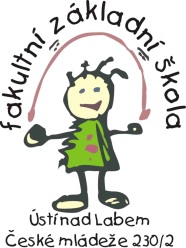 Fakultní základní škola Ústí nad Labem,Fakultní základní škola Ústí nad Labem,Fakultní základní škola Ústí nad Labem,Fakultní základní škola Ústí nad Labem,Fakultní základní škola Ústí nad Labem,Fakultní základní škola Ústí nad Labem,Fakultní základní škola Ústí nad Labem,Fakultní základní škola Ústí nad Labem,České mládeže 230/2, příspěvková organizaceČeské mládeže 230/2, příspěvková organizaceČeské mládeže 230/2, příspěvková organizaceČeské mládeže 230/2, příspěvková organizaceČeské mládeže 230/2, příspěvková organizaceČeské mládeže 230/2, příspěvková organizaceČeské mládeže 230/2, příspěvková organizaceČeské mládeže 230/2, příspěvková organizaceIČ: 44 55 33 15IČ: 44 55 33 15IČ: 44 55 33 15IČ: 44 55 33 15IČ: 44 55 33 15IČ: 44 55 33 15IČ: 44 55 33 15IČ: 44 55 33 15PROVOZNÍ ŘÁD č.   5/2022PROVOZNÍ ŘÁD č.   5/2022PROVOZNÍ ŘÁD č.   5/2022PROVOZNÍ ŘÁD č.   5/2022PROVOZNÍ ŘÁD č.   5/2022PROVOZNÍ ŘÁD č.   5/2022PROVOZNÍ ŘÁD č.   5/2022PROVOZNÍ ŘÁD č.   5/2022PROVOZNÍ ŘÁD č.   5/2022PROVOZNÍ ŘÁD ŠKOLNÍ JÍDELNYPROVOZNÍ ŘÁD ŠKOLNÍ JÍDELNYPROVOZNÍ ŘÁD ŠKOLNÍ JÍDELNYPROVOZNÍ ŘÁD ŠKOLNÍ JÍDELNYPROVOZNÍ ŘÁD ŠKOLNÍ JÍDELNYPROVOZNÍ ŘÁD ŠKOLNÍ JÍDELNYPROVOZNÍ ŘÁD ŠKOLNÍ JÍDELNYObsah:Provozní řád školní jídelnyProvozní řád školní jídelnyProvozní řád školní jídelnyProvozní řád školní jídelnyProvozní řád školní jídelnyProvozní řád školní jídelnyProvozní řád školní jídelnyPříloha:  Organizace provozu stravováníPříloha:  Organizace provozu stravováníPříloha:  Organizace provozu stravováníPříloha:  Organizace provozu stravováníPříloha:  Organizace provozu stravováníPříloha:  Organizace provozu stravováníPříloha:  Organizace provozu stravováníPříloha:  Organizace provozu stravováníÚčinnost:1.11.2022Zpracoval:Petra Toušová, vedoucí školní jídelnyPetra Toušová, vedoucí školní jídelnyPetra Toušová, vedoucí školní jídelnyPetra Toušová, vedoucí školní jídelnyPetra Toušová, vedoucí školní jídelnyPetra Toušová, vedoucí školní jídelnyPetra Toušová, vedoucí školní jídelnySchválil:Mgr. Petra Holasová, ředitelka školyMgr. Petra Holasová, ředitelka školyMgr. Petra Holasová, ředitelka školyMgr. Petra Holasová, ředitelka školyMgr. Petra Holasová, ředitelka školyMgr. Petra Holasová, ředitelka školyMgr. Petra Holasová, ředitelka školyMgr. Petra Holasová, ředitelka školyPočet stran:4Počet příloh:1